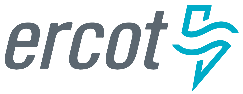 TAC-Approved Methodology:
Generating and Maintaining the Load Distribution Factor LibraryVersion 2.0TAC Approved: XX/XX/2017Document RevisionsDateVersionDescriptionAuthor(s)9/29/20101.0First draftJohn AdamsXx/xx/20172.0Updates for PUN import/export modeling J. Chen/A. Sills  